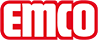 emco Bauemco grilles de débordement cadres à encastrer 780Colorisblanc - similaire au RAL 9010blancDescriptioncadres prémontés à dimensions de cornières de 25 x 28 x 3 mm ou 28 x 25 x 3 mm pour l'intégration de grilles de piscines avec des hauteurs de 22 ou 25 mm. Adapté à une pose linéaire.MatériauPolyeser (renforcé par des fibres de verre)Les pattes de scellement et écarteurs nécessaires (également en acier au nickel-chrome) sont joints.service et prestationsmétragecontactemco Benelux B.V. · Divisie Bouwtechniek · Veldrijk 2 · 8530 Harelbeke / BE · Tel. (+32) 056 224 978 · bouwtechniek@benelux.emco.de · www.emco-bau.com